William Railton – ArchitectAn Exhibition at Loughborough Libraryby Tony Jarram and Lynne DyerDiscover Leicestershire’s Railton Buildings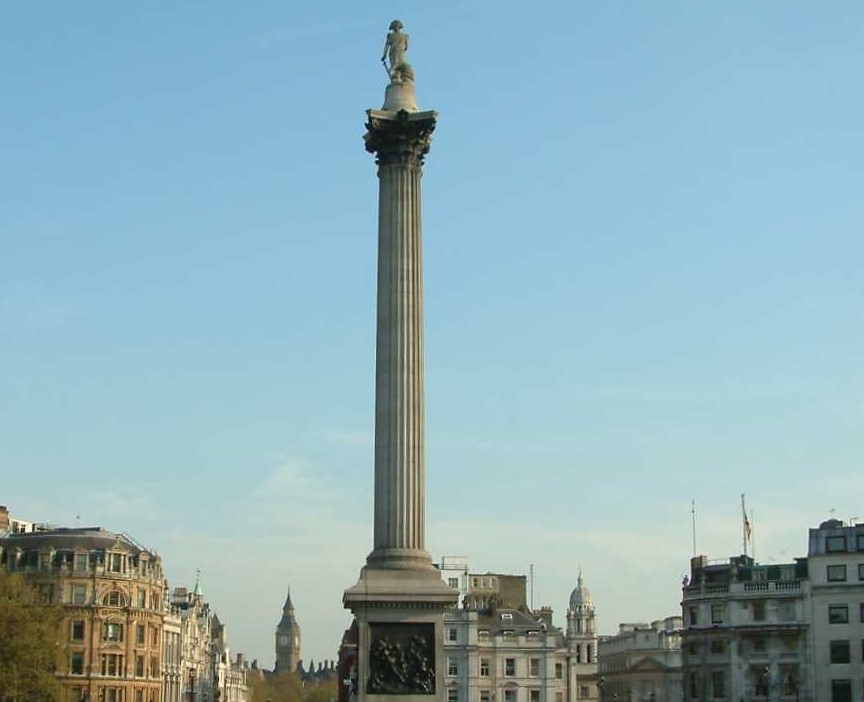 7th January to 28th February 2019Free Entry During Library Opening HoursNelson’s Column Photograph by Tagishsimon via Wiki Commons